Miércoles24de FebreroPrimero de PrimariaConocimiento del Medio Día de la Bandera de México Aprendizaje esperado: Describirás la historia y significado de la bandera nacional y cómo se conmemora en el lugar donde vives.Énfasis: Describirás cómo se conmemora el día de la bandera nacional en el lugar donde vives.¿Qué vamos a aprender?Aprenderás la importancia del día de la bandera y el motivo de su conmemoración como símbolo patrio.¿Qué hacemos?Los símbolos patrios dan una identidad a todos y a todas quienes nacen en los Estados Unidos Mexicanos, es decir, tu país: México. Los símbolos son tres: La Bandera.El Escudo.El Himno Nacional.En la escuela antes de la pandemia, todos los lunes, se realizaba una ceremonia cívica rindiendo honores a la Bandera y cantando el himno nacional para promover y difundir símbolos patrios que son parte de la identidad como mexicanas y mexicanos. Fomentando el amor a la Patria, a México. En las ceremonias cívicas se rinde honores a la Bandera y se canta el Himno Nacional. ¿Recuerdas esos actos cuando ibas a la escuela?Sobre todo, la Bandera cuando iba ondeando encabezando la escolta escolar.Ese símbolo es precisamente el cuál se conmemora el día de hoy: La Bandera de México.¿Recuerdas cómo es la bandera? ¿Sus colores y cómo es el escudo nacional? Observa el siguiente video:Día de la Bandera.https://www.youtube.com/watch?v=fU9kNZCgH0Q Como observaste en el video había niñas y niños rindiendo honores a la Bandera, pero algo que llama la atención fue que cada color de la Bandera tiene un significado diferente.Los colores de la bandera tienen una representación y un significado:El verde representa la esperanza.El blanco la unidad.El rojo la sangre derramada por los aquellos mexicanos que nos han dado libertad.Recuerda el significado de los colores de la Bandera, pero también, y muy importante conocer el símbolo patrio que la acompaña, que es el Escudo Nacional.Observa el siguiente video para conocer un poco más sobre la Bandera Nacional. Obsérvalo hasta el minuto a 3:13 o si deseas obsérvalo completo.D Todo Elaboración de la Bandera Nacional.https://www.youtube.com/watch?v=chuMUzA4xFo La Bandera te acompaña en todo momento, y como parte de la identidad debes conocer estos datos.La bandera pasó por muchos cambios antes de ser como la conoces, con sus colores representativos y el Escudo Nacional que está representado por un águila real devorando una serpiente posada sobre un nopal. Observa el siguiente video para conocer los cambios por los que ha pasado.Acuérdate de el Día de la bandera de México.https://www.youtube.com/watch?v=tHgIxkcY-hk La existencia de la bandera tiene aproximadamente 200 años, siendo la primera que surgió en el 1821. Han sido muchos cambios, sin embargo, la que conoces y honras en la actualidad es con sus colores verde, blanco y rojo.Existe una ley para la protección de los símbolos patrios sobre el escudo, la bandera y el himno nacional, la cual dice que los símbolos patrios no pueden alterarse. Por lo que no se puede cambiar los colores ni su orden bajo ninguna circunstancia.Te has preguntado, ¿Cómo se hace una bandera tan grade? Como las que puedes ver en el zócalo de la Ciudad de México y en otros estados y plazas públicas. Observa el siguiente video del minuto 2:32’ al 5:11’ o si prefieres puedes mirarlo completo.Factor ciencia-Los símbolos del Escudo Nacional.https://www.youtube.com/watch?v=cAJfWdAiKEo Ahora recuerda lo aprendido hasta ahora y en los videos:El 24 de febrero se conmemora el Día de la Bandera en México.La Bandera junto con los símbolos patrios Escudo Nacional e Himno Nacional nos dan identidad como mexicanas y mexicanos.Los colores que tiene la bandera representan: verde la esperanza, blanco la unidad de los mexicanos y mexicanas, y rojo la sangre derramada por aquellos que nos dieron libertad.La Bandera Nacional ha pasado por cambios antes de ser como la conocemos. Hasta 1968 se detuvieron los cambios y se representa de la misma manera hasta el día de hoy.Los colores de la Bandera juntos con los otros símbolos patrios no se pueden modificar.Las Banderas oficiales tienen un proceso muy detallado para ser realizadas.Que te parece si realizas tu propia bandera con el siguiente material, pídele a tu mamá o papá que te los proporcionen.Bolitas de papel verde, blanco y rojo, también pueden usar cuadritos de papel con los mismos colores.Pegamento.Hoja blanca.Lápiz.Instrucciones:Primero traza la forma que tiene la bandera, la figura es un rectángulo. Divide tu hoja en tres partes iguales, para marcar las partes de cada color de la bandera como se observa en la siguiente imagen: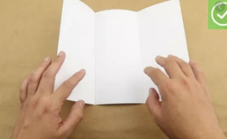 Puedes pedir a algún familiar que te ayude a trazarlo. Pega los cuadritos o bolitas con el pegamento. Recuerda el orden de la bandera, primero los verdes (de izquierda a derecha) luego los blancos y al final los rojos. Una vez que termines de pegar, debes poner el escudo en la parte central de tu bandera, en otra hoja blanca, puedes copiar el escudo de algún libro, por ejemplo, en tu libro de conocimiento del medio, tienes un pequeño escudo que te puede ser de ayuda.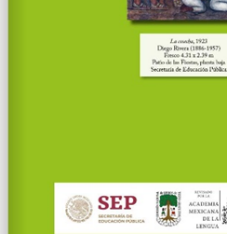 También en la página 27 del libro se encuentra otro: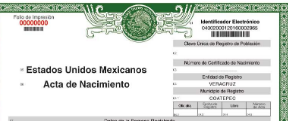 Incluso puedes utilizar una moneda de diez pesos. Coloca la hoja blanca sobre la moneda y talla con un lápiz sobre donde está la moneda, de esta otra manera ya tienes el escudo.Las monedas también cuentan con el Escudo Nacional.Ahora puedes observar un ejemplo de cómo queda la bandera: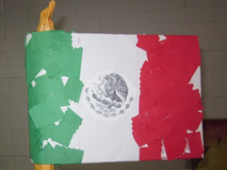 Tu trabajo no puede estar sin título y fecha.En la parte de atrás de tu hoja, escribe con lápiz: 24 de febrero Día de la Bandera de México. No olvides escribir tu nombre.Si te es posible consulta otros libros y comenta el tema de hoy con tu familia. ¡Buen trabajo!Gracias por tu esfuerzo.Para saber más:Lecturas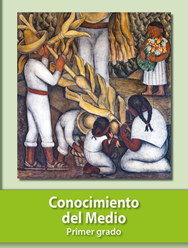 https://libros.conaliteg.gob.mx/20/P1COA.htm 